ВНИМАНИЕ!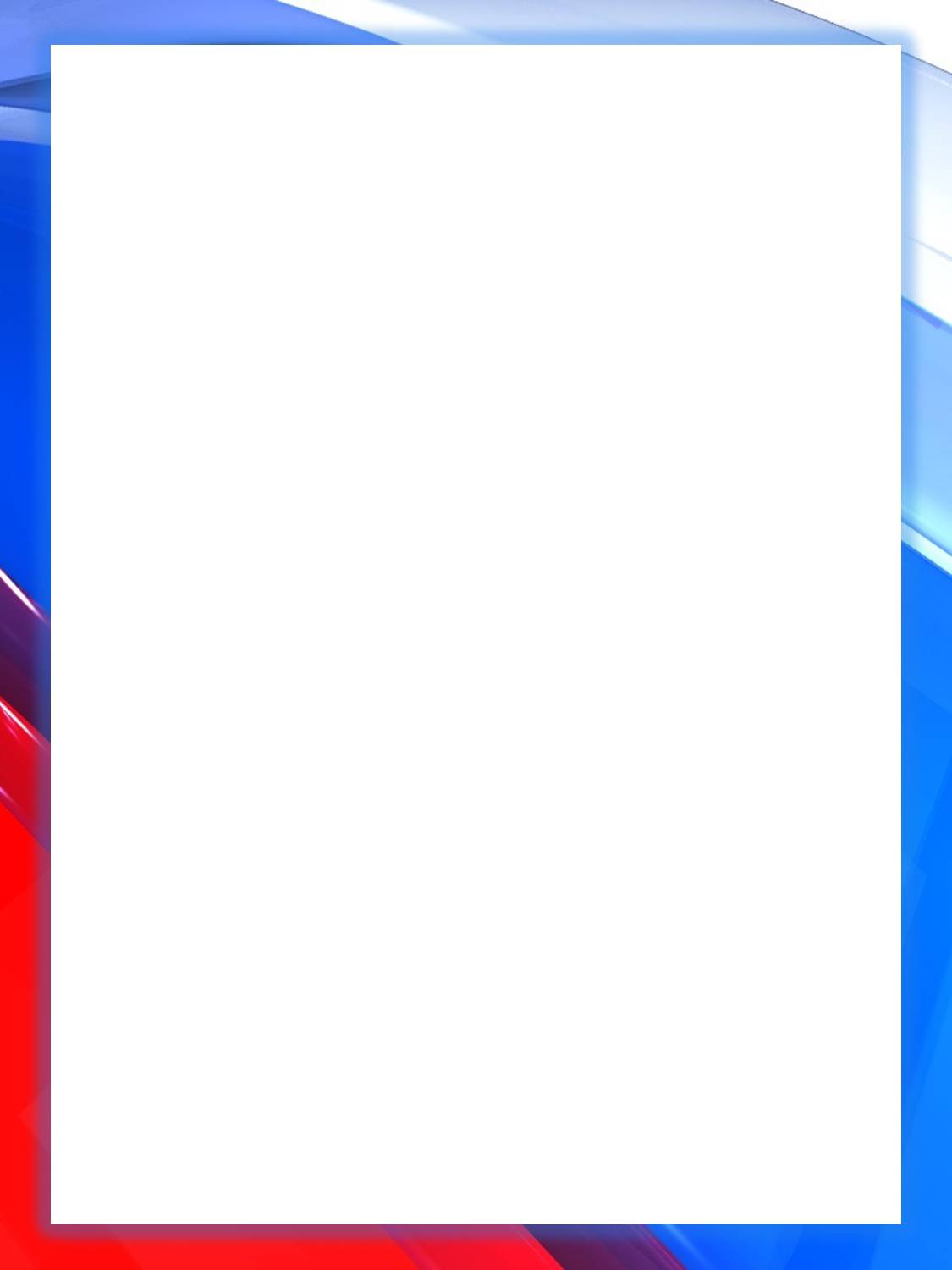 Управление социальной защиты населения по Куйтунскому району информирует:Для предупреждения распространения коронавирусной инфекции приём граждан на назначение новых мер социальной поддержки ведётся: строго по предварительной записи по номеру телефона: 8(39536)5-20-99;через МФЦ;контейнер, установленный в холле управления социальной защиты;ВНИМАНИЕ: АВТОМАТИЧЕСКОЕ ПРОДЛЕНИЕ МЕР СОЦИАЛЬНОЙ ПОДДЕРЖКИИнвалидам, у которых в период с 01.10.2020г. по 31.12.2020г. истекает срок предоставления субсидий на оплату ЖКУ, мера социальной поддержки продлевается автоматически на 6 месяцев.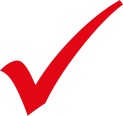 Автоматически продлеваются до 01.03.2021г. меры социальной поддержки гражданам, которым по состоянию на 28.09.2020 предоставлялись следующие пособия:пособие на ребенка (выплачивается 1 раз в квартал);бесплатное питание в школе;бесплатные лекарства на детей;ежемесячное пособие многодетным семьям;ежемесячное пособие при рождении (усыновлении) первого ребенка;ежемесячное пособие на детей-инвалидов с отдельными заболеваниями.По всем интересующим вопросам звонить по телефонам: 8(395-36) 5-20-99; 5-20-36.